TOPIC FOR TUESDAY, OCTOBER 25, 2022:
Will the sidewalks for the Wynn Hospital have a system to melt snow and ice?Yes! Last month, the John W. Danforth Company started installing a Watts radiant floors and snow melting system with Bell & Gossett (B&G) pumps on-site. This work will continue through the end of November. The system’s concept is very similar to radiant floor heating where flexible piping is placed under the floor and filled with hot water which radiates through the system, keeping the floor warm.  It is the same concept with the snow melt system at the Wynn Hospital where the concrete will be kept warm to melt the snow and ice. The system will provide snow and ice protection along the east and west ends of the hospital podium. The remaining main walkways for the hospital will be covered.Check out the Bob on the Job below for more information on the system!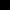 